      ШИФР ПОСЛУГИ 07-28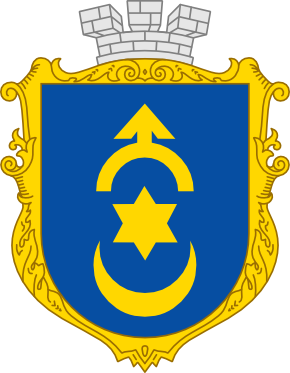 ІНФОРМАЦІЙНА КАРТКАадміністративної послуги з державної реєстрації рішення про припинення юридичної особи (крім громадського формування та релігійної організації)Відділ "Центр надання адміністративних послуг”сектор державної реєстрації* Після доопрацювання Єдиного державного вебпорталу електронних послуг та/або порталу електронних сервісів, які будуть забезпечувати можливість подання таких документів в електронній форміІнформація про суб’єкта надання адміністративної послугиІнформація про суб’єкта надання адміністративної послугиІнформація про суб’єкта надання адміністративної послугиІнформація про суб’єкта надання адміністративної послуги1МісцезнаходженняМісцезнаходження  35600, Рівненська обл., м.Дубно, вул.Замкова, 42Інформація щодо режиму роботиІнформація щодо режиму роботи Понеділок: з 08.00 до 16.00 (без перерви на обід)
 Вівторок: з 08.00 до 17.00 (без перерви на обід)
 Середа: з 08.00 до 20.00 (без перерви на обід)
 Четвер: з 08.00 до 16.00 (без перерви на обід)
 П’ятниця: з 08.00 до 16.00 (без перерви на обід)
 Субота: з 08.00 до 15.00 (без перерви на обід)
 Неділя: вихідний3Телефон/факс (довідки), адреса електронної пошти та веб-сайтТелефон/факс (довідки), адреса електронної пошти та веб-сайт  Тел. (03656) 3-23-90, 3-21-74, 068-3960308  E-mail міської ради: rada@dubno-adm.rv.ua  cnap@dubno-adm.rv.ua  Веб-сайт: www.dubno-adm.rv.uaНормативні акти, якими регламентується надання адміністративної послугиНормативні акти, якими регламентується надання адміністративної послугиНормативні акти, якими регламентується надання адміністративної послугиНормативні акти, якими регламентується надання адміністративної послуги4Закони УкраїниЗакони УкраїниЗакон України «Про державну реєстрацію юридичних осіб, фізичних осіб – підприємців та громадських формувань»5Акти Кабінету МіністрівАкти Кабінету МіністрівПостанова Кабінету Міністрів України від 04.12.2019 № 1137 «Питання Єдиного державного вебпорталу електронних послуг та Реєстру адміністративних послуг»6Акти центральних органів виконавчої владиАкти центральних органів виконавчої владиНаказ Міністерства юстиції України від 09.02.2016 № 359/5 «Про затвердження Порядку державної реєстрації юридичних осіб, фізичних осіб – підприємців та громадських формувань, що не мають статусу юридичної особи», зареєстрований у Міністерстві юстиції України 09.02.2016 за № 200/28330; наказ Міністерства юстиції України від 23.03.2016 № 784/5 «Про затвердження Порядку функціонування порталу електронних сервісів юридичних осіб, фізичних осіб – підприємців та громадських формувань, що не мають статусу юридичної особи», зареєстрований у Міністерстві юстиції України 23.03.2016 за № 427/28557Умови отримання адміністративної послугиУмови отримання адміністративної послугиУмови отримання адміністративної послугиУмови отримання адміністративної послуги7Підстава для отриманняадміністративної послугиЗвернення уповноваженого представника юридичної особи (далі – заявник)Звернення уповноваженого представника юридичної особи (далі – заявник)8Вичерпний перелікдокументів, необхідних дляотримання адміністративноїпослуги1. Для державної реєстрації рішення про припинення юридичної особи подається: примірник оригіналу (нотаріально засвідчена копія) рішення учасників юридичної особи або відповідного органу юридичної особи, а у випадках, передбачених законом, – рішення відповідного державного органу про припинення юридичної особи; 2 примірник оригіналу (нотаріально засвідчена копія) документа, яким затверджено персональний склад комісії з припинення (комісії з реорганізації, ліквідаційної комісії) або ліквідатора, реєстраційні номери облікових карток платників податків (або відомості про серію та номер паспорта – для фізичних осіб, які мають відмітку в паспорті про право здійснювати платежі за серією та номером паспорта), строк заявлення кредиторами своїх вимог, – у разі відсутності зазначених відомостей у рішенні учасників юридичної особи або відповідного органу юридичної особи, а у випадках, передбачених законом, – у рішенні відповідного державного органу про припинення юридичної особи; примірник оригіналу (нотаріально засвідчена копія) документа, що засвідчує повноваження представника засновника (учасника) юридичної особи – у разі участі представника засновника (учасника) юридичної особи у прийнятті рішення уповноваженим органом управління юридичної особи. 2. Для державної реєстрації рішення про припинення банку у зв’язку з прийняттям рішення про відкликання банківської ліцензії та ліквідацію банку Фондом гарантування вкладів фізичних осіб подаються: копія рішення Національного банку України про відкликання банківської ліцензії та ліквідацію банку; копія рішення Фонду гарантування вкладів фізичних осіб про призначення уповноваженої особи Фонду. Якщо документи подаються особисто, заявник пред’являє документ, що відповідно до закону посвідчує особу. У разі подання документів представником додатково подається примірник оригіналу (нотаріально засвідчена копія) документа, що підтверджує його повноваження (крім випадку, коли відомості про повноваження цього представника містяться в Єдиному державному реєстрі юридичних осіб, фізичних осіб – підприємців та громадських формувань). Для цілей проведення реєстраційних дій документом, що засвідчує повноваження представника, може бути: 1) нотаріально посвідчена довіреність; 2) довіреність, видана відповідно до законодавства іноземної держави1. Для державної реєстрації рішення про припинення юридичної особи подається: примірник оригіналу (нотаріально засвідчена копія) рішення учасників юридичної особи або відповідного органу юридичної особи, а у випадках, передбачених законом, – рішення відповідного державного органу про припинення юридичної особи; 2 примірник оригіналу (нотаріально засвідчена копія) документа, яким затверджено персональний склад комісії з припинення (комісії з реорганізації, ліквідаційної комісії) або ліквідатора, реєстраційні номери облікових карток платників податків (або відомості про серію та номер паспорта – для фізичних осіб, які мають відмітку в паспорті про право здійснювати платежі за серією та номером паспорта), строк заявлення кредиторами своїх вимог, – у разі відсутності зазначених відомостей у рішенні учасників юридичної особи або відповідного органу юридичної особи, а у випадках, передбачених законом, – у рішенні відповідного державного органу про припинення юридичної особи; примірник оригіналу (нотаріально засвідчена копія) документа, що засвідчує повноваження представника засновника (учасника) юридичної особи – у разі участі представника засновника (учасника) юридичної особи у прийнятті рішення уповноваженим органом управління юридичної особи. 2. Для державної реєстрації рішення про припинення банку у зв’язку з прийняттям рішення про відкликання банківської ліцензії та ліквідацію банку Фондом гарантування вкладів фізичних осіб подаються: копія рішення Національного банку України про відкликання банківської ліцензії та ліквідацію банку; копія рішення Фонду гарантування вкладів фізичних осіб про призначення уповноваженої особи Фонду. Якщо документи подаються особисто, заявник пред’являє документ, що відповідно до закону посвідчує особу. У разі подання документів представником додатково подається примірник оригіналу (нотаріально засвідчена копія) документа, що підтверджує його повноваження (крім випадку, коли відомості про повноваження цього представника містяться в Єдиному державному реєстрі юридичних осіб, фізичних осіб – підприємців та громадських формувань). Для цілей проведення реєстраційних дій документом, що засвідчує повноваження представника, може бути: 1) нотаріально посвідчена довіреність; 2) довіреність, видана відповідно до законодавства іноземної держави9Спосіб подання документів,необхідних для отриманняадміністративної послуги1. У паперовій формі документи подаються заявником особисто або поштовим відправленням. 2. В електронній формі документи подаються з використанням Єдиного державного вебпорталу електронних послуг, а щодо послуг, надання яких зазначений вебпортал не забезпечує, – через портал електронних сервісів*1. У паперовій формі документи подаються заявником особисто або поштовим відправленням. 2. В електронній формі документи подаються з використанням Єдиного державного вебпорталу електронних послуг, а щодо послуг, надання яких зазначений вебпортал не забезпечує, – через портал електронних сервісів*10Платність (безоплатність)надання адміністративноїпослугиБезоплатноБезоплатно11Строк наданняадміністративної послугиДержавна реєстрація проводиться за відсутності підстав для  відмови у державній реєстрації протягом 24 годин після надходження документів, крім вихідних та святкових днівДержавна реєстрація проводиться за відсутності підстав для  відмови у державній реєстрації протягом 24 годин після надходження документів, крім вихідних та святкових днів12Перелік підстав для відмови у державній реєстраціїДокументи подано особою, яка не має на це повноважень; у Єдиному державному реєстрі юридичних осіб, фізичних 3 осіб – підприємців та громадських формувань містяться відомості про судове рішення щодо заборони проведення реєстраційної дії; документи подані до неналежного суб’єкта державної реєстрації; подання документів або відомостей, передбачених Законом України «Про державну реєстрацію юридичних осіб, фізичних осіб – підприємців та громадських формувань» не в повному обсязі; документи суперечать вимогам Конституції та законів України; невідповідність відомостей, зазначених у документах, поданих для державної реєстрації, відомостям, що містяться в Єдиному державному реєстрі юридичних осіб, фізичних осіб – підприємців та громадських формувань чи інших інформаційних системах, використання яких передбачено Законом України «Про державну реєстрацію юридичних осіб, фізичних осіб – підприємців та громадських формувань»Документи подано особою, яка не має на це повноважень; у Єдиному державному реєстрі юридичних осіб, фізичних 3 осіб – підприємців та громадських формувань містяться відомості про судове рішення щодо заборони проведення реєстраційної дії; документи подані до неналежного суб’єкта державної реєстрації; подання документів або відомостей, передбачених Законом України «Про державну реєстрацію юридичних осіб, фізичних осіб – підприємців та громадських формувань» не в повному обсязі; документи суперечать вимогам Конституції та законів України; невідповідність відомостей, зазначених у документах, поданих для державної реєстрації, відомостям, що містяться в Єдиному державному реєстрі юридичних осіб, фізичних осіб – підприємців та громадських формувань чи інших інформаційних системах, використання яких передбачено Законом України «Про державну реєстрацію юридичних осіб, фізичних осіб – підприємців та громадських формувань»13Результат надання адміністративної послугиВнесення відповідного запису до Єдиного державного реєстру юридичних осіб, фізичних осіб – підприємців та громадських формувань; повідомлення про відмову у державній реєстрації із зазначенням виключного переліку підстав для відмовиВнесення відповідного запису до Єдиного державного реєстру юридичних осіб, фізичних осіб – підприємців та громадських формувань; повідомлення про відмову у державній реєстрації із зазначенням виключного переліку підстав для відмови14Способи отримання відповіді (результату)Результати надання адміністративної послуги у сфері державної реєстрації в електронній формі оприлюднюються на порталі електронних сервісів та доступні для їх пошуку за кодом доступу. У разі відмови у державній реєстрації документи, подані для державної реєстрації, повертаються (видаються, надсилаються поштовим відправленням) заявнику не пізніше наступного робочого дня з дня надходження від заявника заяви про їх поверненняРезультати надання адміністративної послуги у сфері державної реєстрації в електронній формі оприлюднюються на порталі електронних сервісів та доступні для їх пошуку за кодом доступу. У разі відмови у державній реєстрації документи, подані для державної реєстрації, повертаються (видаються, надсилаються поштовим відправленням) заявнику не пізніше наступного робочого дня з дня надходження від заявника заяви про їх повернення